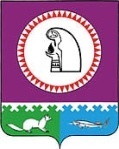 О внесении изменений в решение Совета депутатов городского поселения Октябрьское от 24.06.2008 № 155 «Об утверждении правил землепользования и застройки городского поселения Октябрьское»В соответствии со статьей 31, 33 Градостроительного кодекса Российской Федерации, учитывая протокол публичных слушаний и заключение о результатах публичных слушаний по проекту решения Совета депутатов городского поселения Октябрьское «О внесении изменений в Правила землепользования и застройки городского поселения октябрьское», Совет депутатов городского поселения Октябрьское РЕШИЛ:1. Внести в Правила землепользования и застройки городского поселения Октябрьское, утвержденные решением Совета депутатов городского поселения Октябрьское от 24.06.2008 № 155 «Об утверждении правил землепользования и застройки городского поселения Октябрьское», следующие изменения:1.1. В карте градостроительного зонирования территории населенного пункта                   пгт. Октябрьское внести следующие изменения:1.1.1. В границе планировочного квартала 01:07:03 выделить территориальную зону индивидуальной жилой застройки (ЖЗ 103) в результате исключения проектируемой дороги, согласно приложению № 1. 1.1.2. В границах планировочных кварталов 01:03:10, 01:03:09  увеличить территориальную зону  индивидуальной жилой застройки постоянного проживания (ЖЗ 103) в результате исключения проектируемой дороги, согласно приложению № 2. 1.1.3. В границах планировочных кварталов 01:03:10, 01:03:09 выделить территориальную зону индивидуального транспорта (ТЗ 503), согласно приложению № 2. 1.1.4. В границе планировочного квартала 01:03:10 выделить территориальную зону торгового назначения (ОДЗ 203), согласно приложению № 2.             1.1.5. В границе планировочного квартала 01:04:08 увеличить территориальную зону индивидуальной жилой застройки постоянного проживания  (ЖЗ 103) в результате уменьшения территориальной зоны жилой застройки средней этажности (ЖЗ 102), согласно приложению № 3. 1.1.6. В границе планировочного квартала 01:04:14 выделить территориальную зону индивидуальной жилой застройки постоянного проживания  (ЖЗ 103) в результате исключения территориальной зоны природных территорий (РЗ 602), согласно приложению № 4. 1.1.7. В границе планировочного квартала 01:02:01 увеличить территориальную зону индивидуальной жилой застройки (ЖЗ 103) в результате исключения проектируемой дороги, согласно приложению № 5.1.1.8. В границе планировочного квартала 01:03:02, выделить территориальную зону  жилой застройки средней этажности (ЖЗ 102) в результате исключения территориальной зоны здравоохранения (ОДЗ 207), согласно приложению № 6. 1.1.9. В границе планировочного квартала 01:02:07, выделить территориальную зону промышленности (ПР 301), за счет уменьшения территориальной зоны природных территорий (РЗ 602), согласно приложению № 7. 1.1.10. В границах планировочных кварталов 01:02:08, 01:02:09  увеличить территориальную зону  индивидуальной жилой застройки постоянного проживания (ЖЗ 103) в результате исключения проектируемой дороги, согласно приложению № 8.             1.1.11. В границе планировочного квартала 01:05:01 увеличить территориальную зону индивидуальной жилой застройки постоянного проживания  (ЖЗ 103) в результате уменьшения территориальной зоны жилой застройки средней этажности (ЖЗ 102), согласно приложению № 9. 1.1.12. В границе планировочного квартала 01:03:06 увеличить территориальную зону индивидуальной жилой застройки постоянного проживания  (ЖЗ 103) в результате уменьшения территориальной зоны здравоохранения (ОДЗ 207), согласно приложению   № 10.1.1.13. В границе планировочного квартала 01:08:03 выделить территориальную зону индивидуальной жилой застройки постоянного проживания  (ЖЗ 103) в результате исключения территориальной зоны природных территорий (РЗ 602), согласно приложению № 11. 1.1.14. В границе планировочного квартала проектируемой дороги выделить территориальную зону торгового назначения (ОДЗ 203) в результате исключения проектируемой дороги, согласно приложению № 12.            1.1.15. В границе планировочного квартала 01:04:05 увеличить территориальную зону индивидуальной жилой застройки постоянного проживания  (ЖЗ 103) в результате уменьшения территориальной зоны жилой застройки средней этажности (ЖЗ 102), согласно приложению № 13. 1.1.16. В границе планировочного квартала 01:01:04 выделить территориальную зону индивидуальной жилой застройки постоянного проживания  (ЖЗ 103) в результате исключения территориальной зоны культурно – досугового назначения (ОДЗ 205), согласно приложению № 14.1.1.17. В границе планировочного квартала 01:04:19 выделить территориальную зону торгового назначения (ОДЗ 203), согласно приложению № 15.1.1.18. В границе планировочного квартала 01:07:07 выделить территориальную зону животноводства  (СХЗ 703) в результате уменьшения территориальной зоны природных территорий (РЗ 602), согласно приложению   № 16.1.1.17. В границе планировочного квартала 01:09:08 выделить территориальную зону индивидуальной жилой застройки постоянного проживания  (ЖЗ 103) в результате уменьшения территориальной зоны индивидуального транспорта (ТЗ 503), согласно приложению   № 17.1.1.18. В границе планировочного квартала 01:04:07 выделить территориальную зону индивидуального транспорта (ТЗ 503) в результате уменьшения территориальной зоны индивидуальной жилой застройки постоянного проживания  (ЖЗ 103), согласно приложению   № 18.1.1.19. В границе планировочного квартала 01:03:07 выделить территориальную зону индивидуальной жилой застройки постоянного проживания  (ЖЗ 103) в результате исключения проектируемой дороги и уменьшения территориальной зоны здравоохранения (ОДЗ 207), согласно приложению   № 19.1.2. В том 2 «Карта градостроительного зонирования. Градостроительные регламенты пгт. Октябрьское» внести следующие изменения:1.2.1. Планировочный квартал 01:07:03 планировочного микрорайона 01:07 дополнить территориальной зоной индивидуальной жилой застройки постоянного проживания (ЖЗ 103) с установленными разрешенными видами использования земельных участков и объектов капитального строительства, согласно приложению № 1.1.2.2. Планировочные квартала 01:03:10, 01:03:09 планировочного микрорайона 01:03 дополнить территориальной зоной индивидуальной жилой застройки постоянного проживания (ЖЗ 103), территориальной зоной индивидуального транспорта (ТЗ 501), территориальной зоной торгового назначения (ОДЗ 203) с установленными разрешенными видами использования земельных участков и объектов капитального строительства, согласно приложению № 2. 1.2.3. Планировочный квартал 01:04:08 планировочного микрорайона 01:04 дополнить территориальной зоной индивидуальной жилой застройки постоянного проживания  (ЖЗ 103) с установленными разрешенными видами использования земельных участков и объектов капитального строительства, согласно приложению № 3. 1.2.4. Планировочный квартал 01:04:14 планировочного микрорайона 01:04 дополнить территориальной зоной индивидуальной жилой застройки постоянного проживания  (ЖЗ 103) с установленными разрешенными видами использования земельных участков и объектов капитального строительства, согласно приложению № 4. 1.2.5. Планировочный квартал 01:02:01 планировочного микрорайона 01:02 дополнить территориальной зоной индивидуальной жилой застройки постоянного проживания  (ЖЗ 103) с установленными разрешенными видами использования земельных участков и объектов капитального строительства, согласно приложению № 5.1.2.6. Из планировочного квартала 01:03:02 планировочного микрорайона 01:03 исключить территориальную зону здравоохранения  (ОДЗ 207), дополнить территориальную зону индивидуальной жилой застройки постоянного проживания  (ЖЗ 103) с установленными разрешенными видами использования земельных участков и объектов капитального строительства, согласно приложению № 6. 1.2.7. Из планировочного квартала 01:02:07 планировочного микрорайона 01:02 исключить территориальную зону природных территорий (РЗ 602), дополнить территориальную зону промышленности (ПР 301) с установленными разрешенными видами использования земельных участков и объектов капитального строительства, согласно приложению № 7. 1.2.8. Планировочные квартала 01:02:08, 01:02:09 планировочного микрорайона 01:02 дополнить территориальной зоной индивидуальной жилой застройки постоянного проживания (ЖЗ 103), с установленными разрешенными видами использования земельных участков и объектов капитального строительства, согласно приложению № 8.1.2.9. Планировочный квартал 01:05:01 планировочного микрорайона 01:05 дополнить территориальной зоной индивидуальной жилой застройки постоянного проживания  (ЖЗ 103) с установленными разрешенными видами использования земельных участков и объектов капитального строительства, согласно приложению № 9. 1.2.10. Из планировочного квартала 01:03:06 планировочного микрорайона 01:03 исключить территориальную зону здравоохранения  (ОДЗ 207), дополнить территориальную зону индивидуальной жилой застройки постоянного проживания  (ЖЗ 103) с установленными разрешенными видами использования земельных участков и объектов капитального строительства, согласно приложению № 10. 1.2.11. Планировочный квартал 01:08:03 планировочного микрорайона 01:08 дополнить территориальной зоной индивидуальной жилой застройки постоянного проживания  (ЖЗ 103) с установленными разрешенными видами использования земельных участков и объектов капитального строительства, согласно приложению № 11.1.2.12. Планировочный квартал проектируемой дороги, дополнить территориальной зоной торгового назначения  (ОДЗ 203) с установленными разрешенными видами использования земельных участков и объектов капитального строительства, согласно приложению № 12.1.2.13. Планировочный квартал 01:04:05 планировочного микрорайона 01:04 дополнить территориальной зоной индивидуальной жилой застройки постоянного проживания  (ЖЗ 103) с установленными разрешенными видами использования земельных участков и объектов капитального строительства, согласно приложению № 13. 1.2.14. Из планировочного квартала 01:01:04 планировочного микрорайона 01:01 исключить территориальную зону культурно – досугового назначения  (ОДЗ 205), дополнить территориальной зоной индивидуальной жилой застройки постоянного проживания  (ЖЗ 103) с установленными разрешенными видами использования земельных участков и объектов капитального строительства, согласно приложению № 14.1.2.15. В границе планировочного квартала 01:04:05 территориальной зоне  жилой застройки средней этажности  (ЖЗ 102) вспомогательный вид разрешенного использования земельных участков и объектов капитального строительства дополнить следующими вспомогательными видами разрешенного использования земельных участков и объектов капитального строительства:1.2.16. В границе планировочного квартала 01:01:05 территориальной зоне  жилой застройки средней этажности  (ЖЗ 102) вспомогательный вид разрешенного использования земельных участков и объектов капитального строительства дополнить следующими вспомогательными видами разрешенного использования земельных участков и объектов капитального строительства:1.2.17. Планировочный квартал 01:04:19 планировочного микрорайона 01:04 дополнить территориальной зоной торгового назначения (ОДЗ 203) с установленными разрешенными видами использования земельных участков и объектов капитального строительства, согласно приложению № 15.1.2.18. Планировочный квартал 01:07:07 планировочного микрорайона 01:07 дополнить территориальной зоной животноводства (СХЗ 703) с установленными разрешенными видами использования земельных участков и объектов капитального строительства, согласно приложению № 16.1.2.19. Планировочный квартал 01:09:08 планировочного микрорайона 01:09 дополнить территориальной зоной индивидуальной жилой застройки постоянного проживания           (ЖЗ 103) с установленными разрешенными видами использования земельных участков и объектов капитального строительства, согласно приложению   № 17.1.2.20. Планировочный квартал 01:04:07 планировочного микрорайона 01:04 дополнить территориальной зоной индивидуального транспорта (ТЗ 503) с установленными разрешенными видами использования земельных участков и объектов капитального строительства, согласно приложению   № 18.1.2.21. Планировочный квартал 01:03:07 планировочного микрорайона 01:03 дополнить территориальной зоной индивидуальной жилой застройки постоянного проживания           (ЖЗ 103) с установленными разрешенными видами использования земельных участков и объектов капитального строительства, согласно приложению   № 19.         2.  Обнародовать настоящее решение путем размещения на официальном сайте городского поселения Октябрьское в сети Интернет (www.admoktpos.ru).3. Решение вступает в силу после его официального обнародования.4. Контроль за исполнением настоящего решения возложить на комиссию по экономике и природопользованию (Медведева А.А.).Глава городского                                                                   Председатель Совета депутатов поселения Октябрьское                                                         городского поселения Октябрьское                                                                                                                                                                                    ______________В.В.Сенченков                                            _______________ Л.Н. Черкасова«___»_________2015 года                                                     «___»_____________2015 годаПриложение 1к решению Совета депутатов городского поселения Октябрьское от «___» ____________ 20__ № _______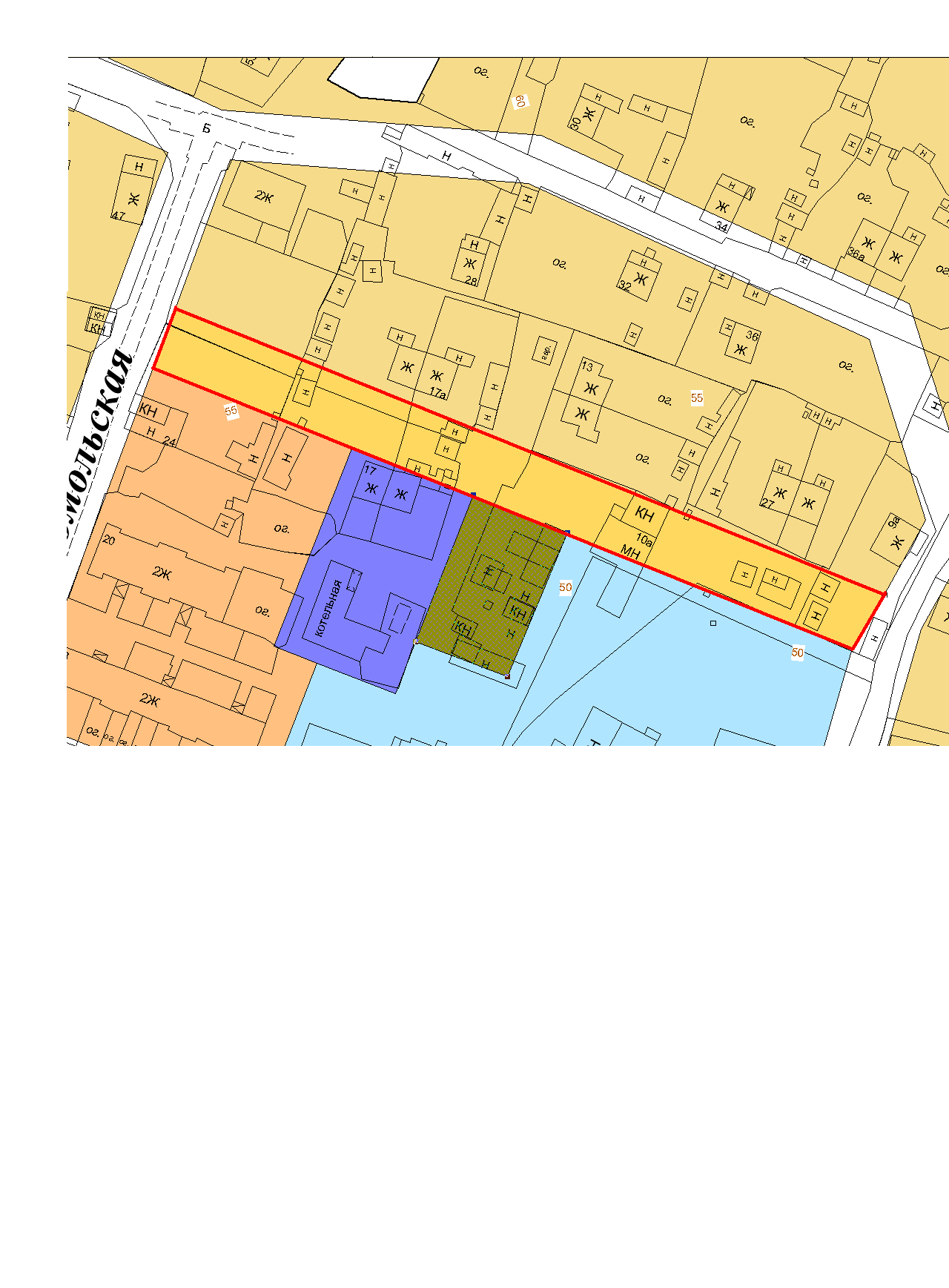 Приложение 2к решению Совета депутатов городского поселения Октябрьское от «___» ____________ 20__ № _______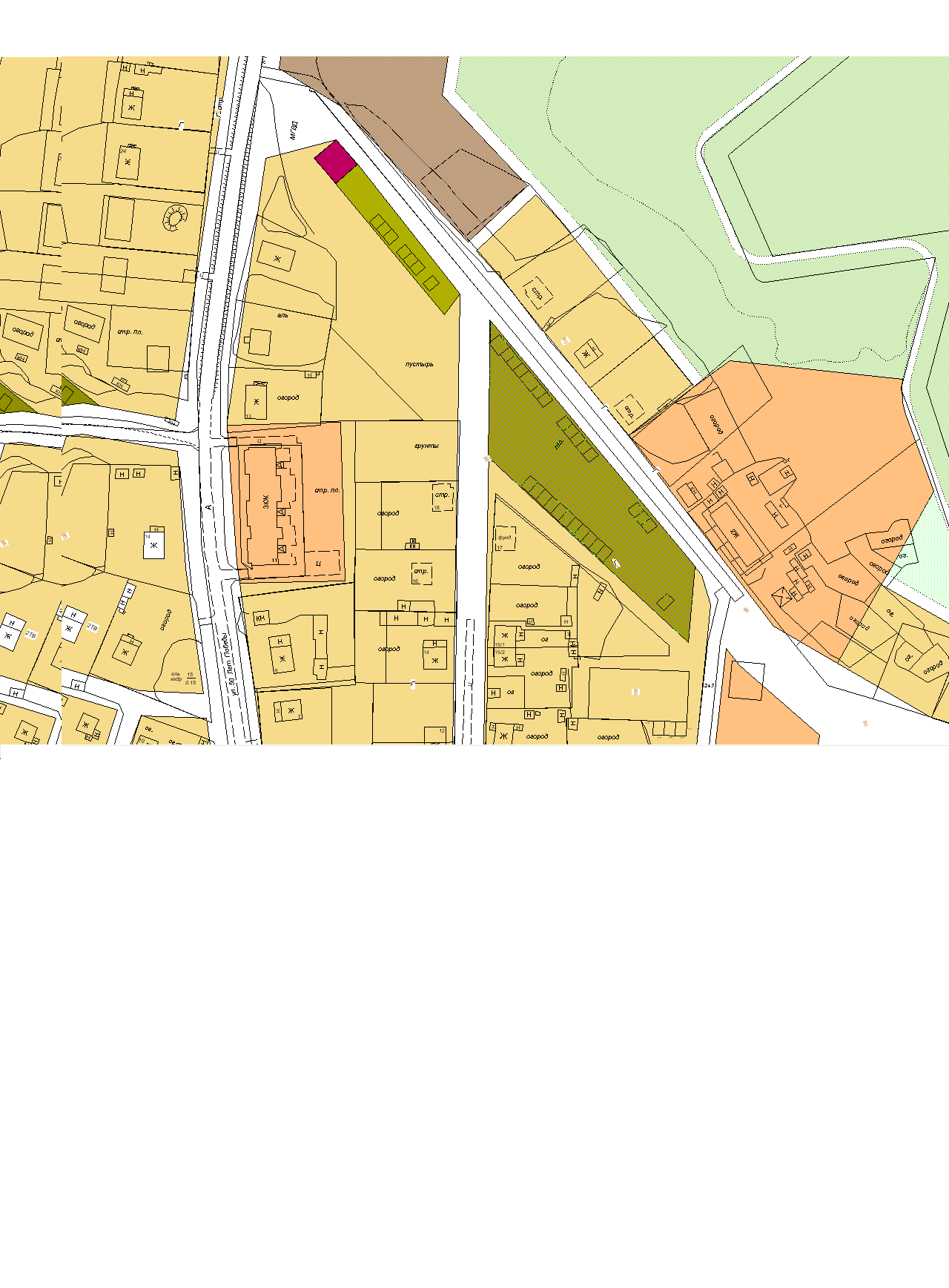 Приложение 3к решению Совета депутатов городского поселения Октябрьское от «___» ____________ 20__ № _______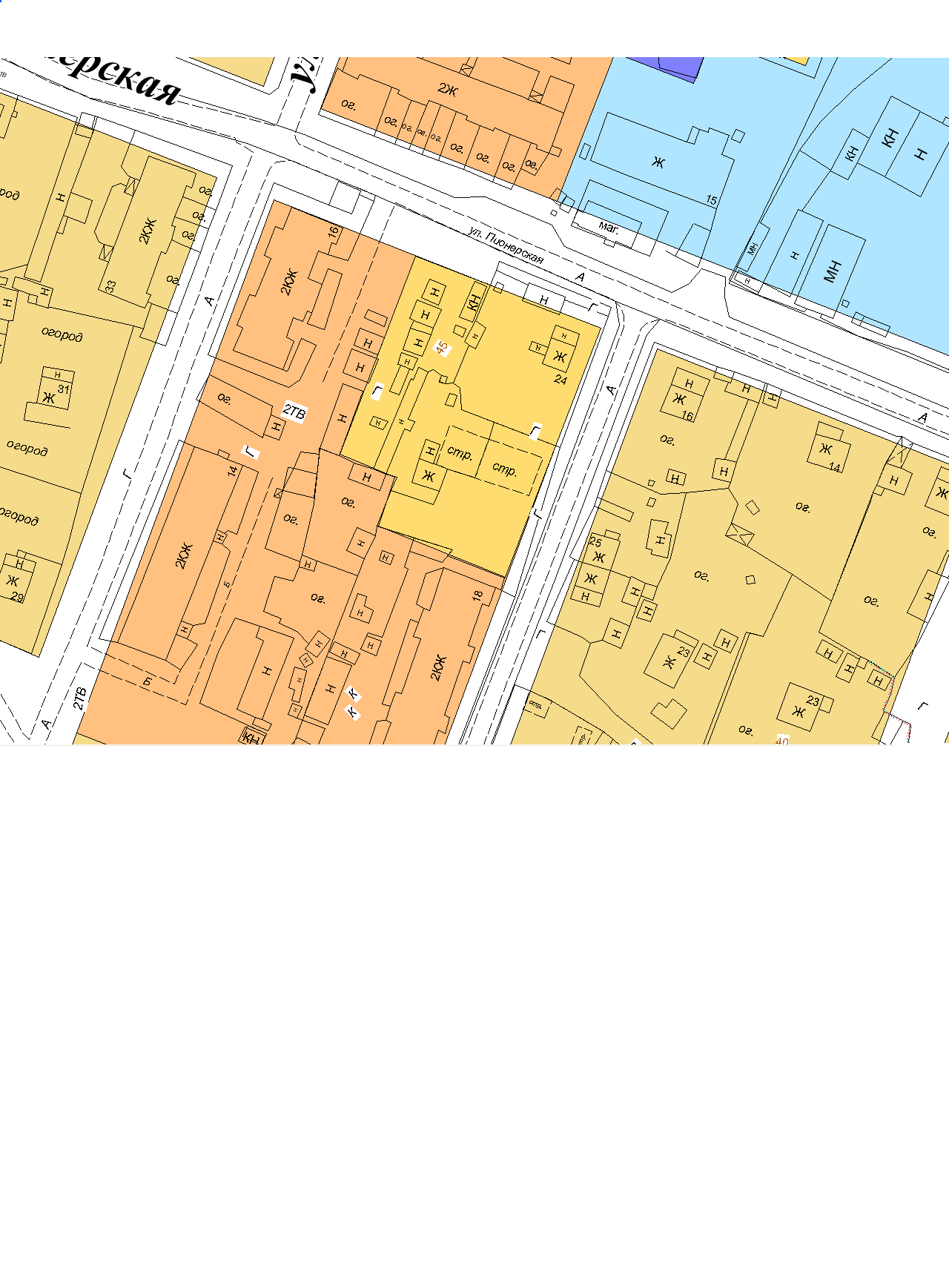 Приложение 4к решению Совета депутатов городского поселения Октябрьское от «___» ____________ 20__ № _______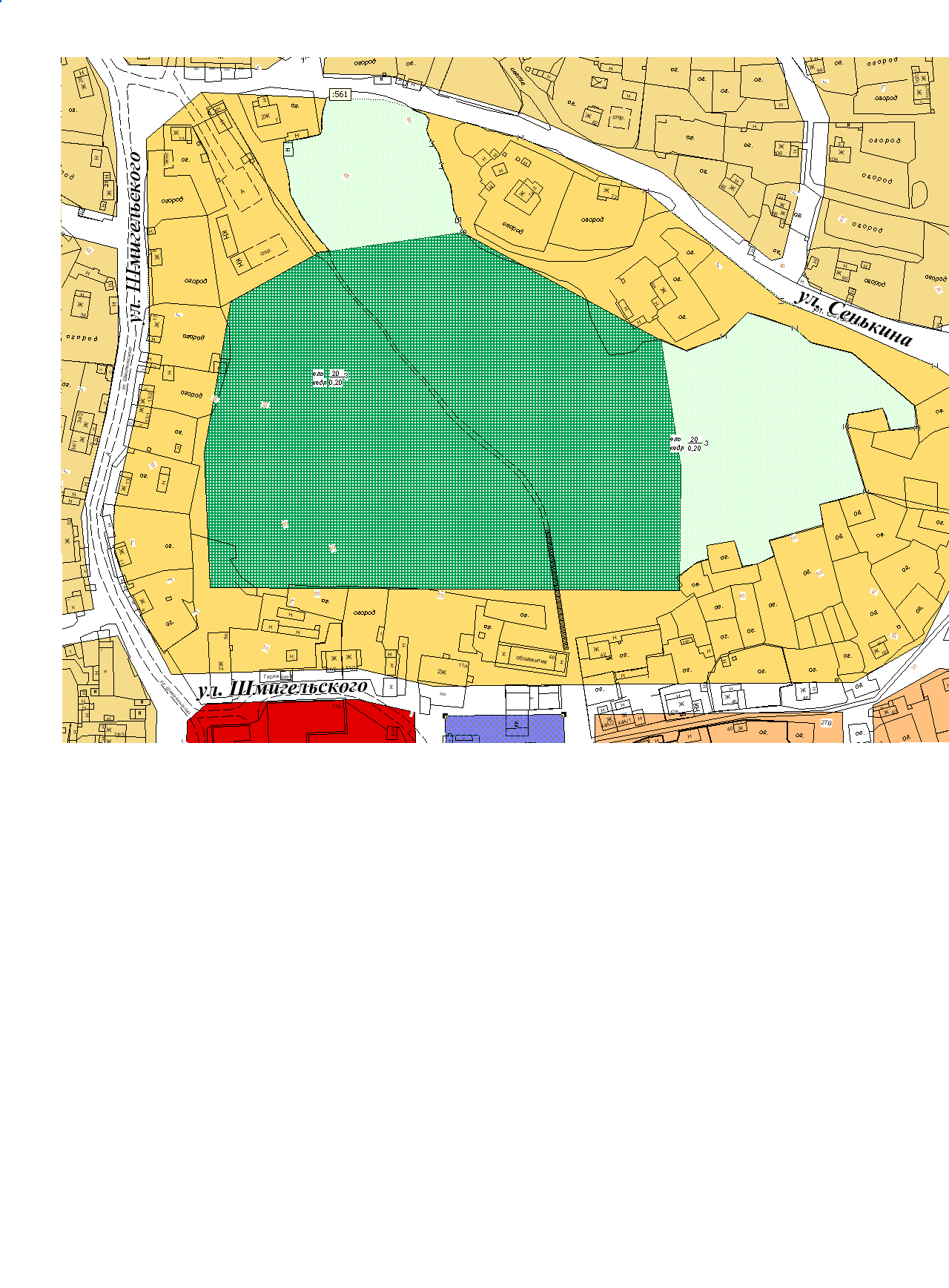 Приложение 5к решению Совета депутатов городского поселения Октябрьское от «___» ____________ 20__ № _______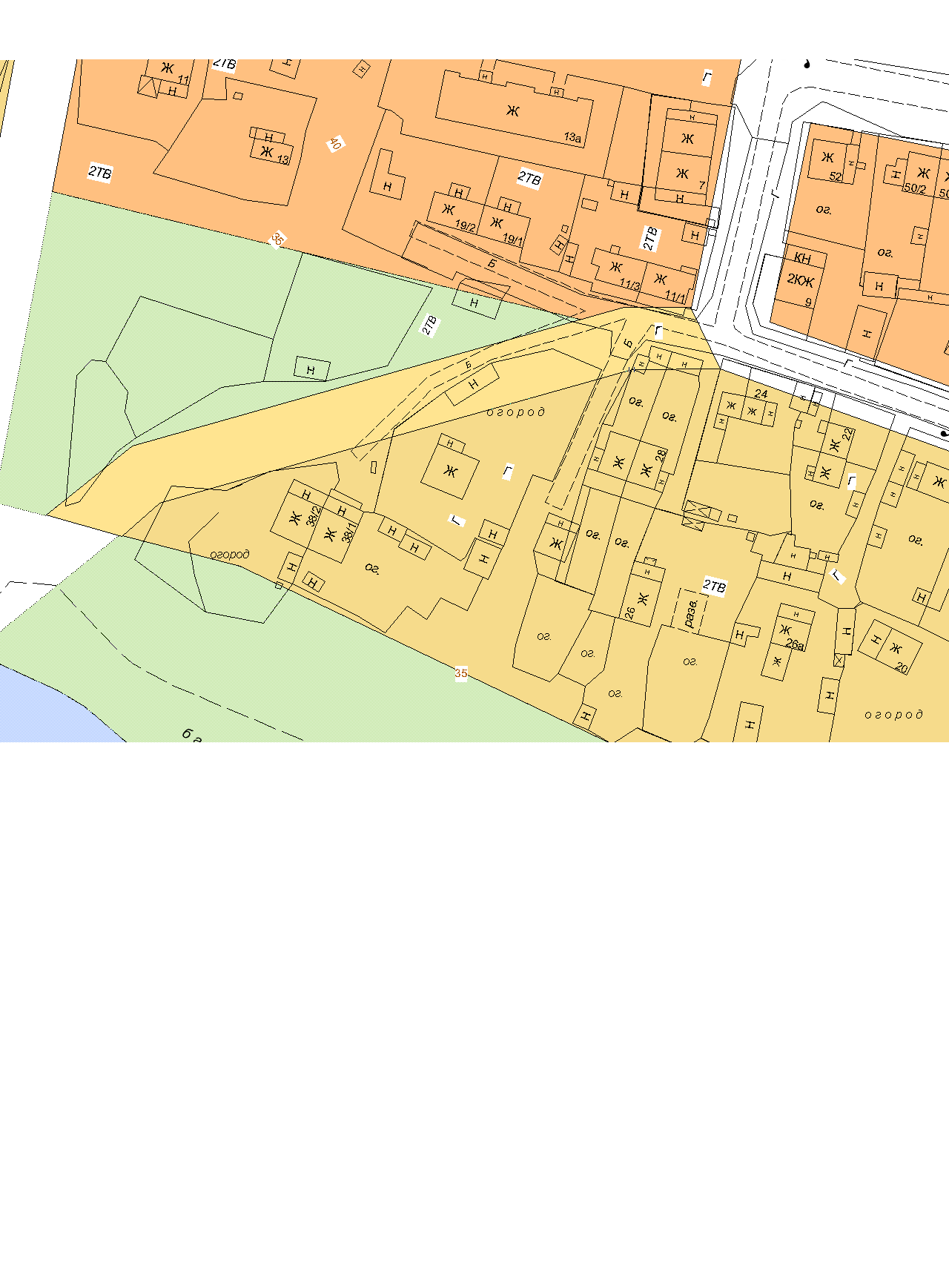 Приложение 6к решению Совета депутатов городского поселения Октябрьское от «___» ____________ 20__ № _______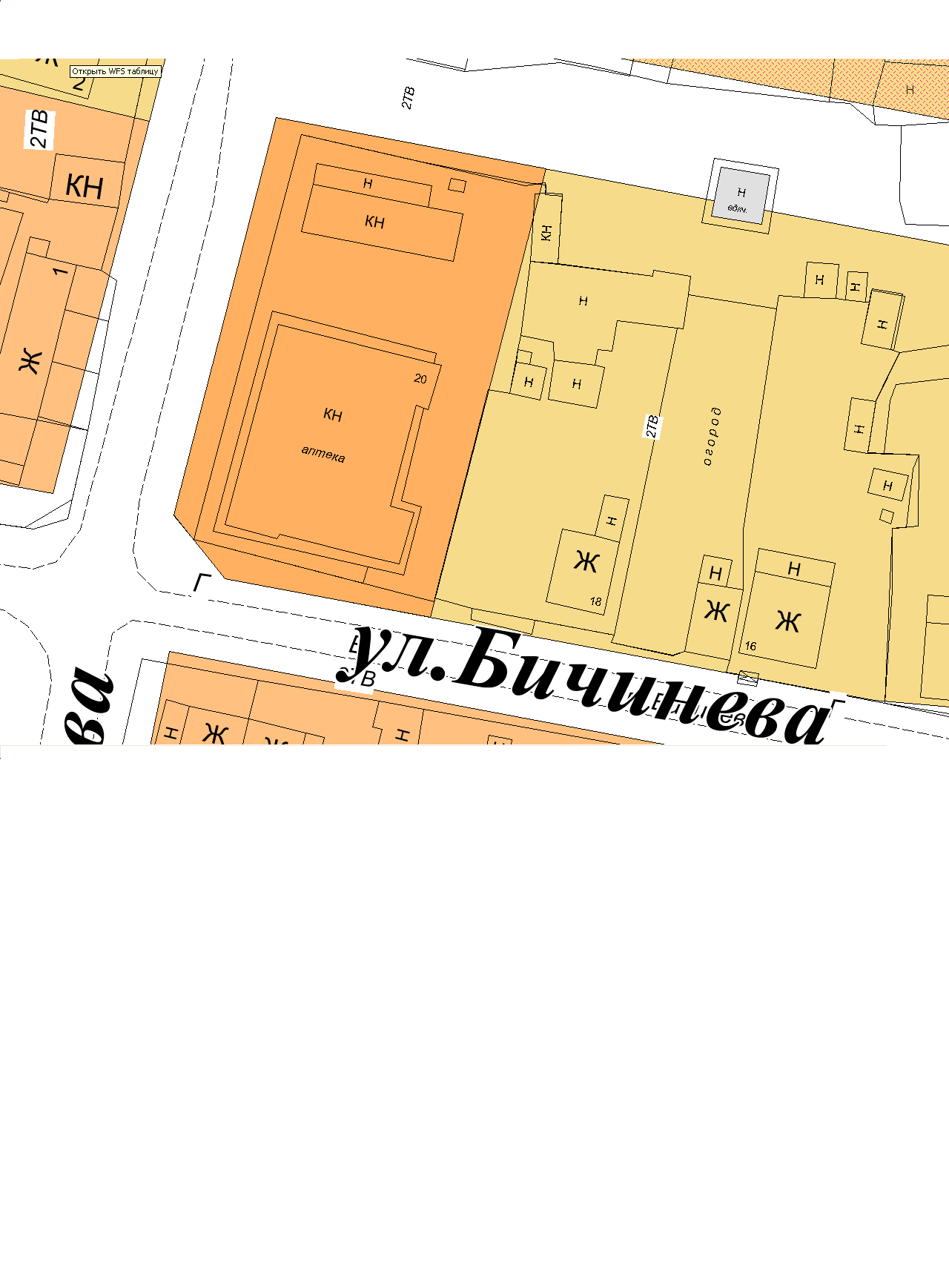 Приложение 7к решению Совета депутатов городского поселения Октябрьское от «___» ____________ 20__ № _______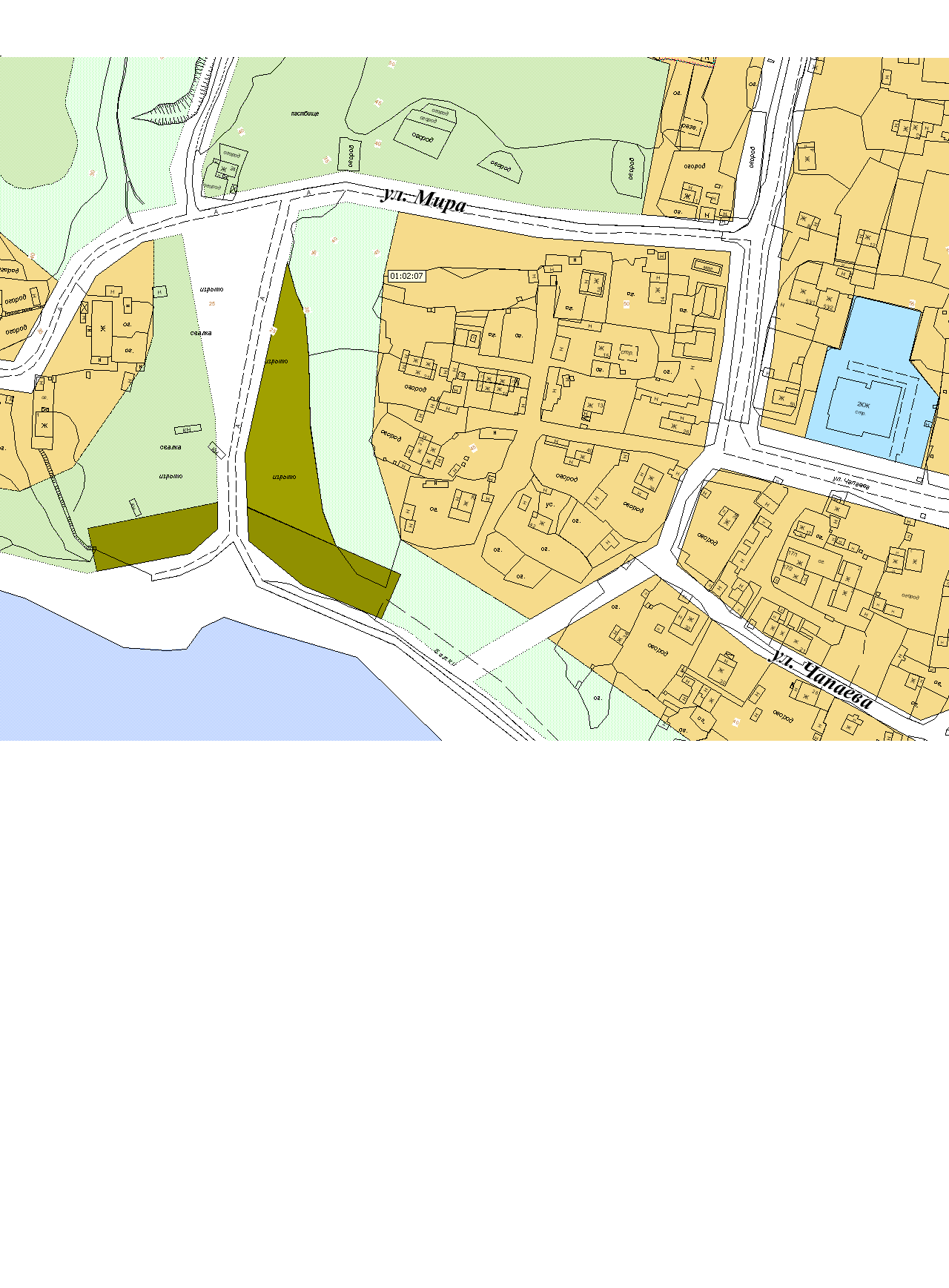 Приложение 8к решению Совета депутатов городского поселения Октябрьское от «___» ____________ 20__ № _______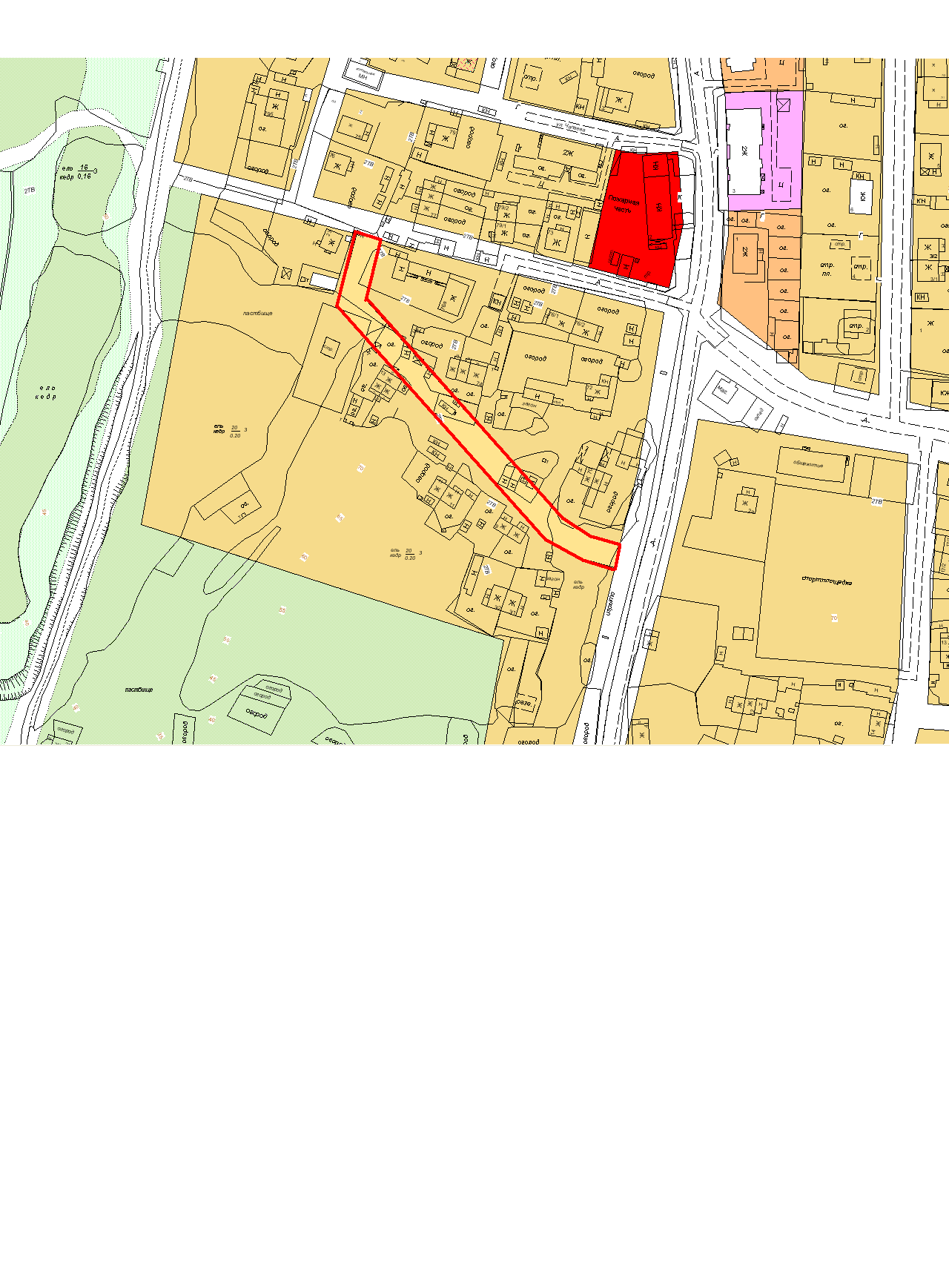 Приложение 9к решению Совета депутатов городского поселения Октябрьское от «___» ____________ 20__ № _______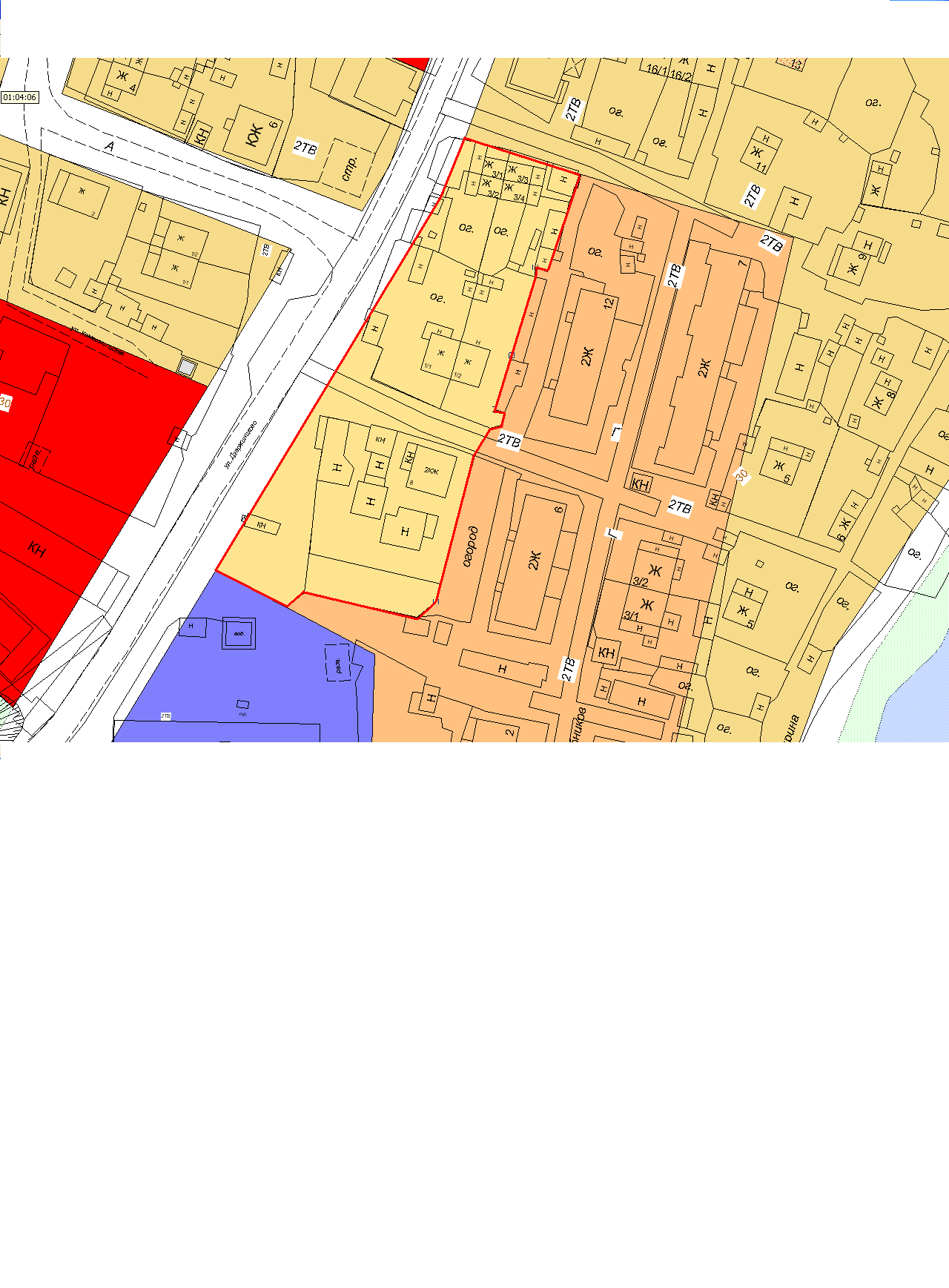 Приложение 10к решению Совета депутатов городского поселения Октябрьское от «___» ____________ 20__ № _______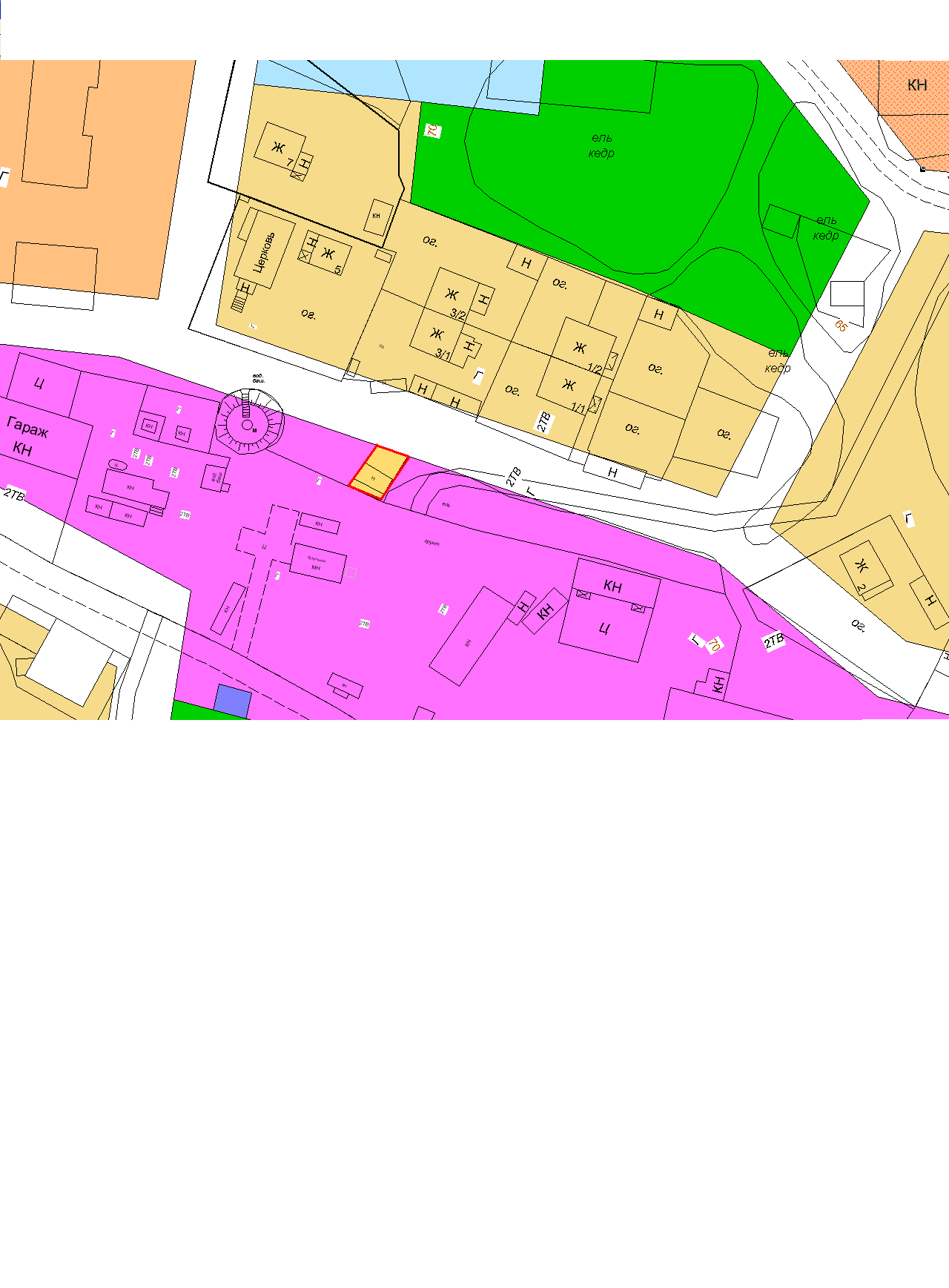 Приложение 11к решению Совета депутатов городского поселения Октябрьское от «___» ____________ 20__ № _______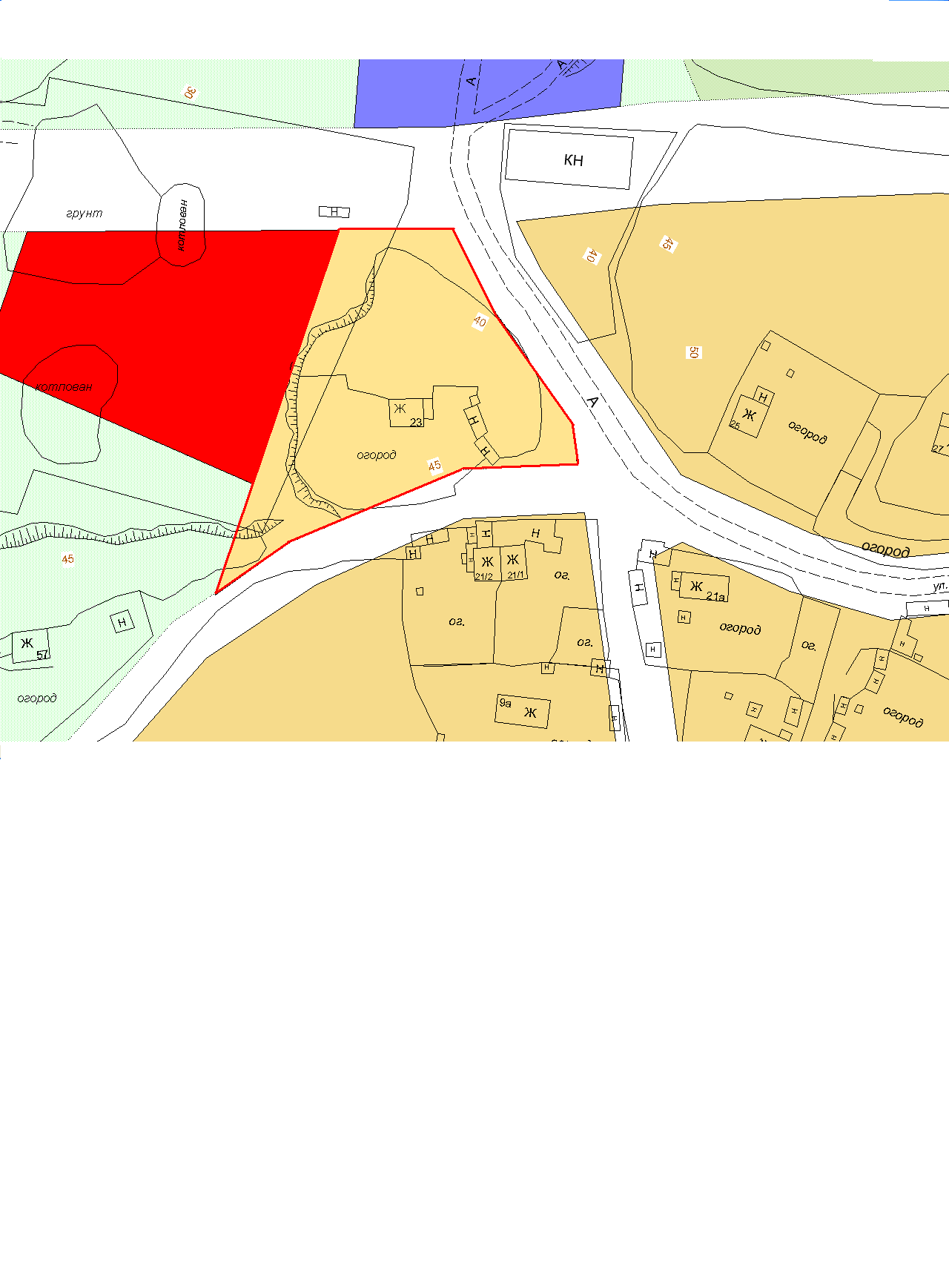 Приложение 12к решению Совета депутатов городского поселения Октябрьское от «___» ____________ 20__ № _______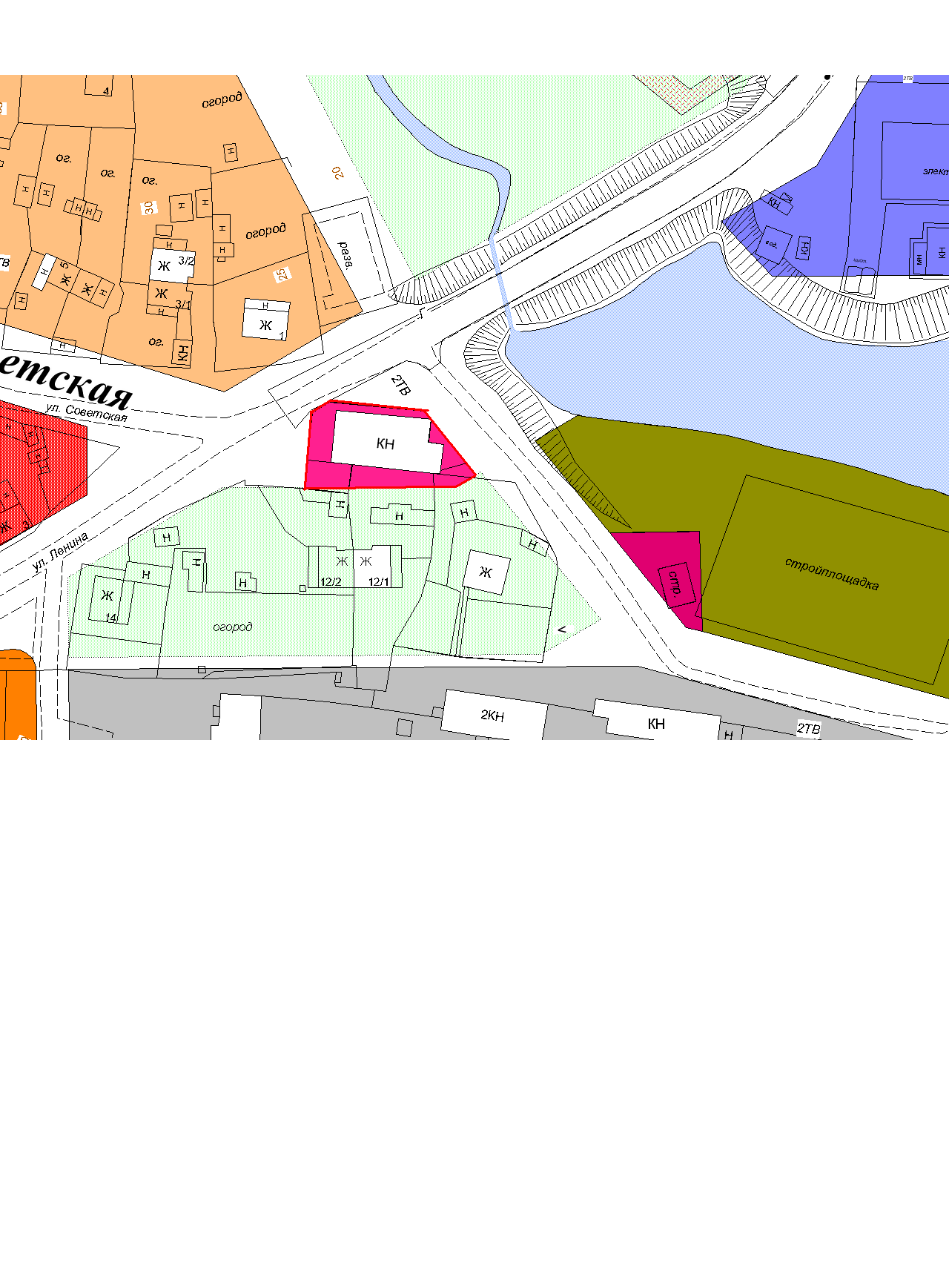 Приложение 13к решению Совета депутатов городского поселения Октябрьское от «___» ____________ 20__ № _______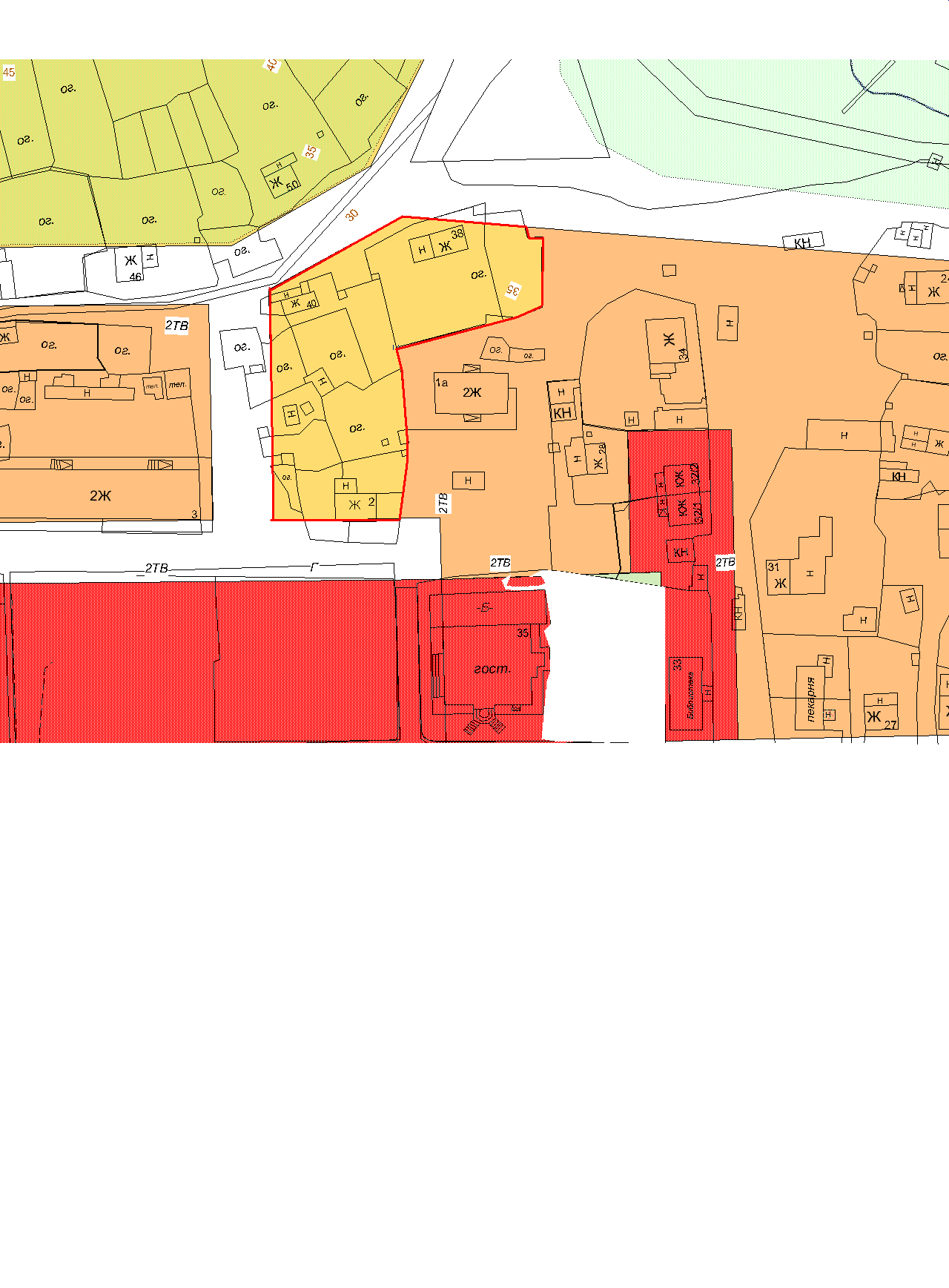 Приложение 14к решению Совета депутатов городского поселения Октябрьское от «___» ____________ 20__ № _______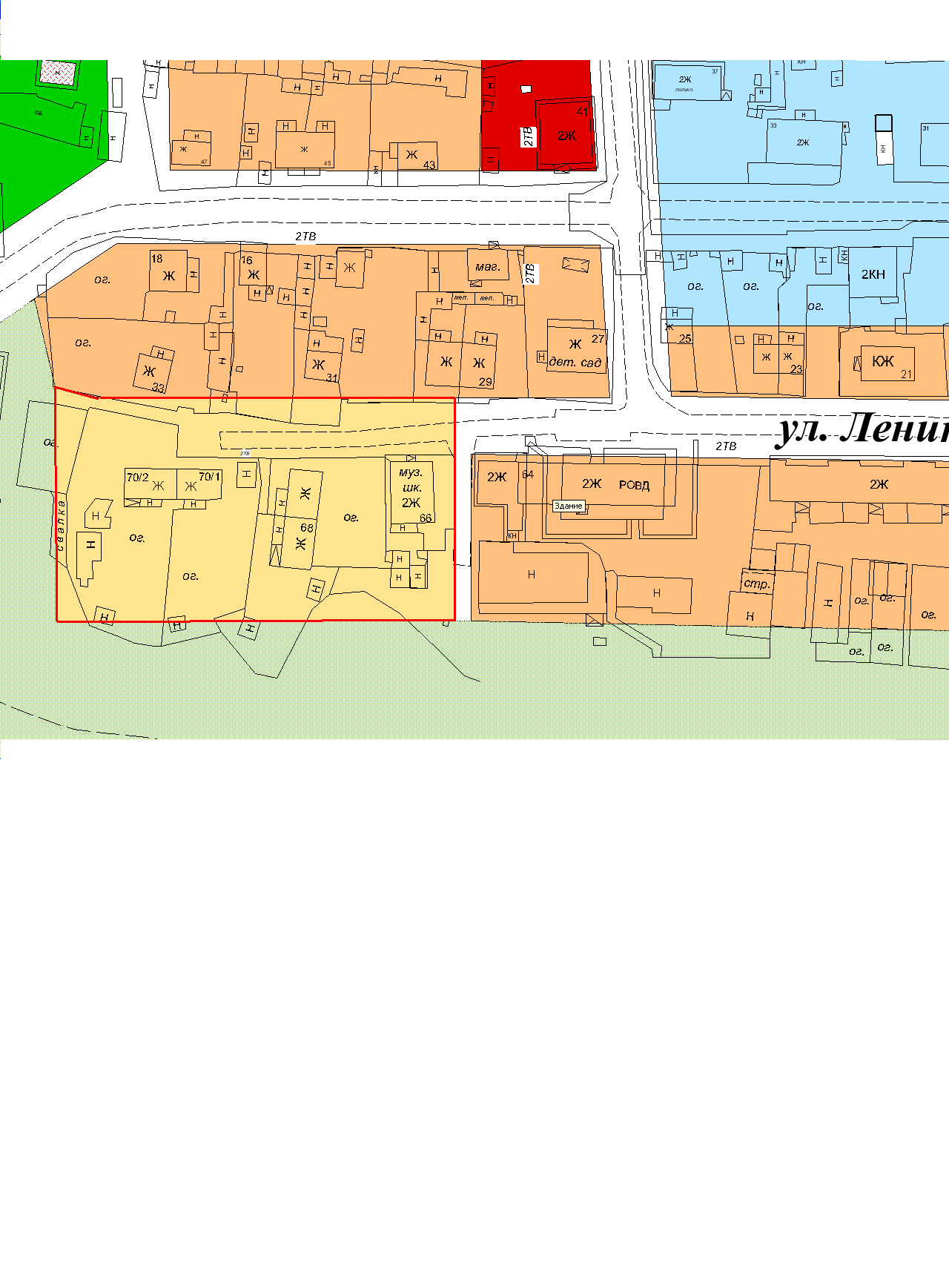 Приложение 15к решению Совета депутатов городского поселения Октябрьское от «___» ____________ 20__ № _______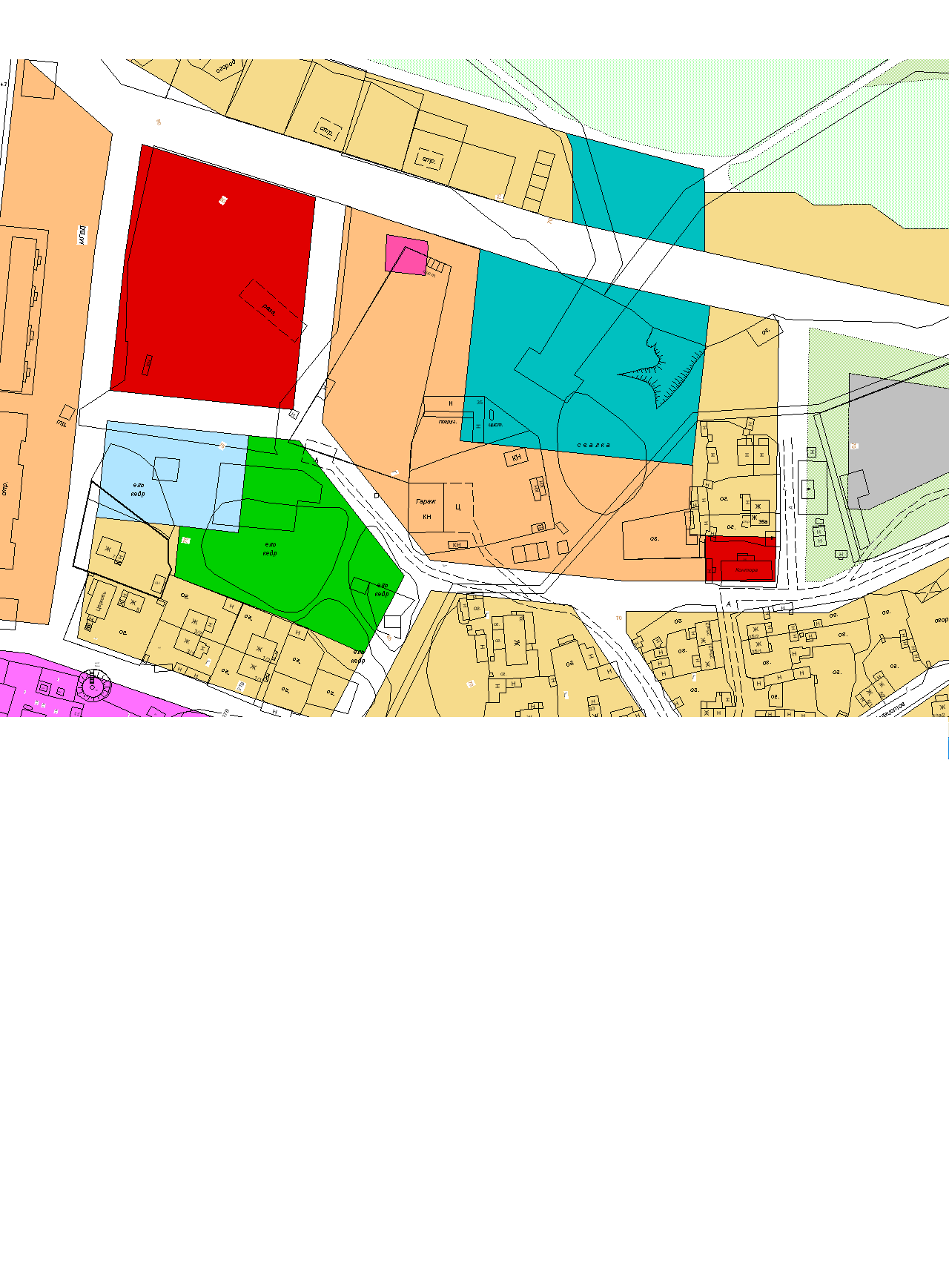 Приложение 16к решению Совета депутатов городского поселения Октябрьское от «___» ____________ 20__ № _______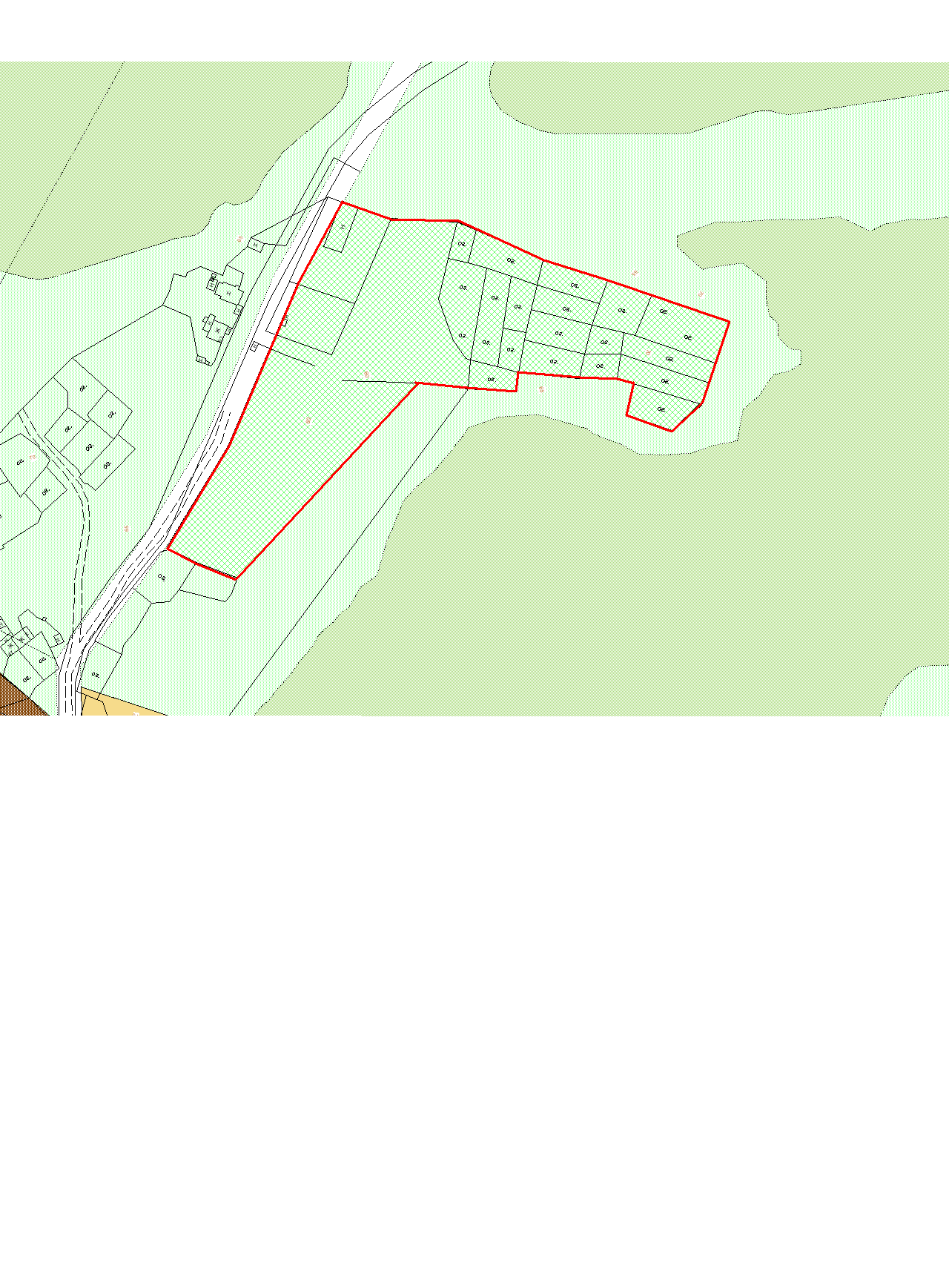 Приложение 17к решению Совета депутатов городского поселения Октябрьское от «___» ____________ 20__ № _______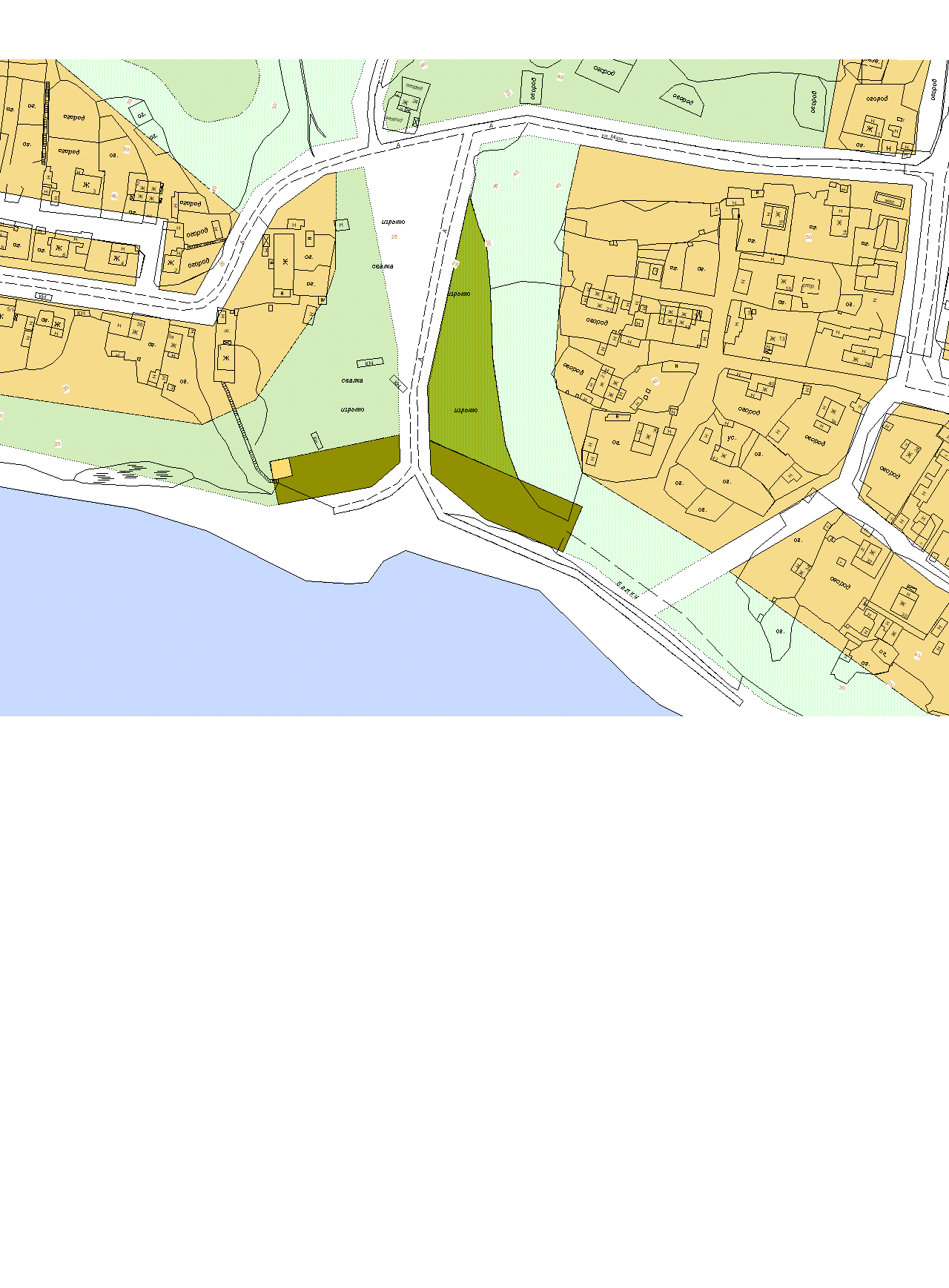 Приложение 18к решению Совета депутатов городского поселения Октябрьское от «___» ____________ 20__ № _______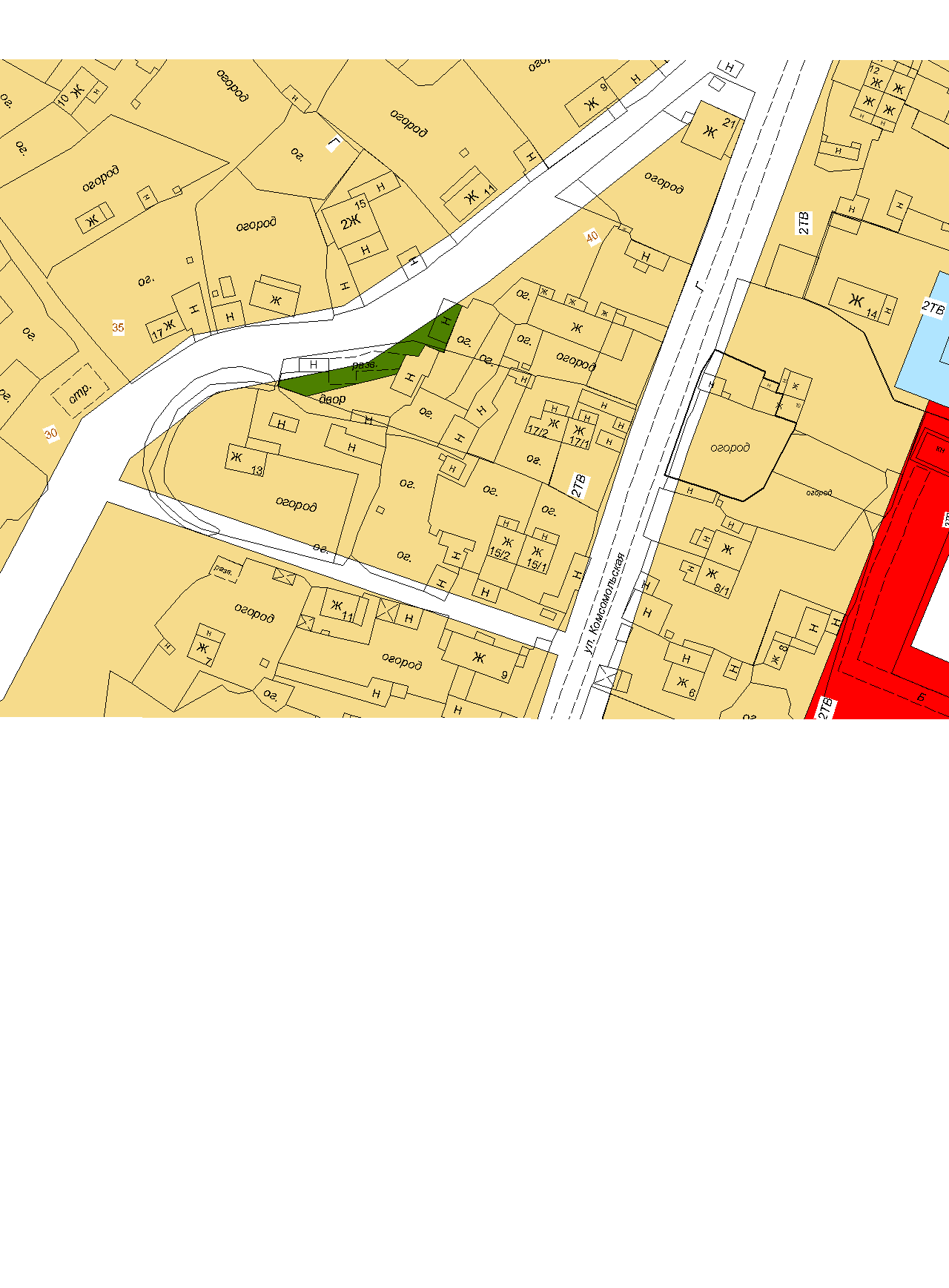 Приложение 19к решению Совета депутатов городского поселения Октябрьское от «___» ____________ 20__ № _______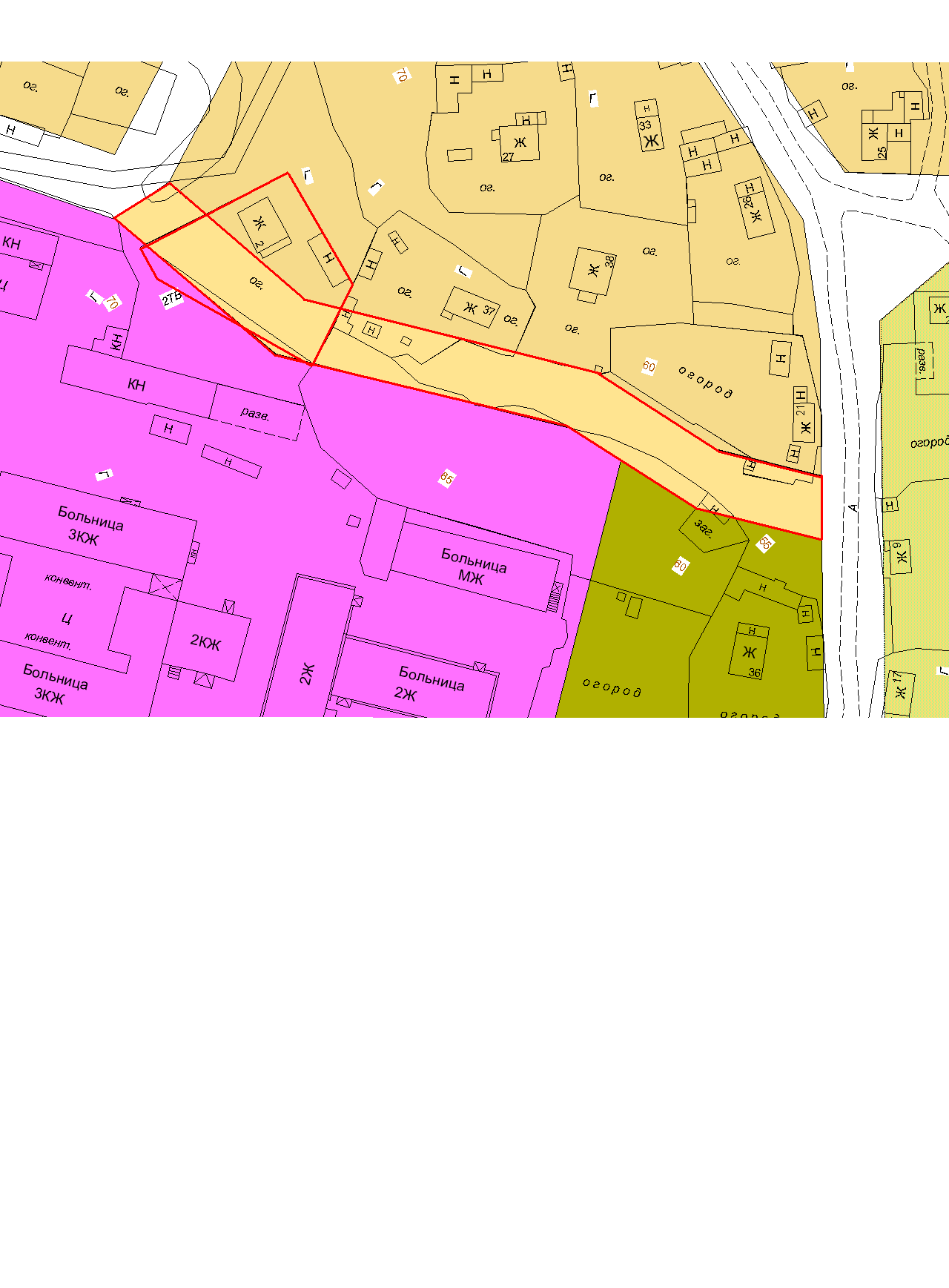 Приложение 20к решению Совета депутатов городского поселения Октябрьское от «___» ____________ 20__ № _______ПЛАНИРОВОЧНЫЙ КВАРТАЛ 01:04:05ЗОНА ЖИЛОЙ ЗАСТРОЙКИ СРЕДНЕЙ ЭТАЖНОСТИ (1ЖЗ 102)1.   ХАРАКТЕРИСТИКИ СОВРЕМЕННОГО СОСТОЯНИЯ И ИСПОЛЬЗОВАНИЯ ТЕРРИТОРИИВИДЫ ИСПОЛЬЗОВАНИЯ ЗЕМЕЛЬНЫХ УЧАСТКОВ И ОБЪЕКТОВ КАПИТАЛЬНОГО СТРОИТЕЛЬСТВА:1-2эт. индивидуальные жилые дома. 1-2эт. многоквартирные жилые дома.СОВРЕМЕННОЕ СОСТОЯНИЕ ТЕРРИТОРИИ:Территория сложившейся жилой застройки домами разной степени ветхости на сложном рельефе.НЕСООТВЕТСТВУЮЩЕЕ ИСПОЛЬЗОВАНИЕ ТЕРРИТОРИИ:Нет.2.   ОСНОВНЫЕ ВИДЫ И ПАРАМЕТРЫ РАЗРЕШЁННОГО ИСПОЛЬЗОВАНИЯ ЗЕМЕЛЬНЫХ УЧАСТКОВ И ОБЪЕКТОВ КАПИТАЛЬНОГО СТРОИТЕЛЬСТВА3.   ВСПОМОГАТЕЛЬНЫЕ ВИДЫ И ПАРАМЕТРЫ РАЗРЕШЁННОГО ИСПОЛЬЗОВАНИЯ ЗЕМЕЛЬНЫХ УЧАСТКОВ И ОБЪЕКТОВ КАПИТАЛЬНОГО СТРОИТЕЛЬСТВАПриложение 21 к решению Совета депутатов городского поселения Октябрьское от «___» ____________ 20__ № _______ПЛАНИРОВОЧНЫЙ КВАРТАЛ 01:01:05ЗОНА ЖИЛОЙ ЗАСТРОЙКИ СРЕДНЕЙ ЭТАЖНОСТИ (1ЖЗ 102)1.   ХАРАКТЕРИСТИКИ СОВРЕМЕННОГО СОСТОЯНИЯ И ИСПОЛЬЗОВАНИЯ ТЕРРИТОРИИВИДЫ ИСПОЛЬЗОВАНИЯ ЗЕМЕЛЬНЫХ УЧАСТКОВ И ОБЪЕКТОВ КАПИТАЛЬНОГО СТРОИТЕЛЬСТВА:1-2эт. индивидуальные жилые дома. 1-2эт. многоквартирные жилые дома.СОВРЕМЕННОЕ СОСТОЯНИЕ ТЕРРИТОРИИ:Территория сложившейся жилой застройки с ветхими строениями.НЕСООТВЕТСТВУЮЩЕЕ ИСПОЛЬЗОВАНИЕ ТЕРРИТОРИИ:Нет.2.   ОСНОВНЫЕ ВИДЫ И ПАРАМЕТРЫ РАЗРЕШЁННОГО ИСПОЛЬЗОВАНИЯ ЗЕМЕЛЬНЫХ УЧАСТКОВ И ОБЪЕКТОВ КАПИТАЛЬНОГО СТРОИТЕЛЬСТВА3.   ВСПОМОГАТЕЛЬНЫЕ ВИДЫ И ПАРАМЕТРЫ РАЗРЕШЁННОГО ИСПОЛЬЗОВАНИЯ ЗЕМЕЛЬНЫХ УЧАСТКОВ И ОБЪЕКТОВ КАПИТАЛЬНОГО СТРОИТЕЛЬСТВАПРОЕКТПРОЕКТПРОЕКТПРОЕКТПРОЕКТПРОЕКТПРОЕКТПРОЕКТПРОЕКТПРОЕКТСОВЕТ ДЕПУТАТОВГОРОДСКОЕ ПОСЕЛЕНИЕ ОКТЯБРЬСКОЕОктябрьского районаХанты-Мансийского автономного округа - ЮгрыРЕШЕНИЕСОВЕТ ДЕПУТАТОВГОРОДСКОЕ ПОСЕЛЕНИЕ ОКТЯБРЬСКОЕОктябрьского районаХанты-Мансийского автономного округа - ЮгрыРЕШЕНИЕСОВЕТ ДЕПУТАТОВГОРОДСКОЕ ПОСЕЛЕНИЕ ОКТЯБРЬСКОЕОктябрьского районаХанты-Мансийского автономного округа - ЮгрыРЕШЕНИЕСОВЕТ ДЕПУТАТОВГОРОДСКОЕ ПОСЕЛЕНИЕ ОКТЯБРЬСКОЕОктябрьского районаХанты-Мансийского автономного округа - ЮгрыРЕШЕНИЕСОВЕТ ДЕПУТАТОВГОРОДСКОЕ ПОСЕЛЕНИЕ ОКТЯБРЬСКОЕОктябрьского районаХанты-Мансийского автономного округа - ЮгрыРЕШЕНИЕСОВЕТ ДЕПУТАТОВГОРОДСКОЕ ПОСЕЛЕНИЕ ОКТЯБРЬСКОЕОктябрьского районаХанты-Мансийского автономного округа - ЮгрыРЕШЕНИЕСОВЕТ ДЕПУТАТОВГОРОДСКОЕ ПОСЕЛЕНИЕ ОКТЯБРЬСКОЕОктябрьского районаХанты-Мансийского автономного округа - ЮгрыРЕШЕНИЕСОВЕТ ДЕПУТАТОВГОРОДСКОЕ ПОСЕЛЕНИЕ ОКТЯБРЬСКОЕОктябрьского районаХанты-Мансийского автономного округа - ЮгрыРЕШЕНИЕСОВЕТ ДЕПУТАТОВГОРОДСКОЕ ПОСЕЛЕНИЕ ОКТЯБРЬСКОЕОктябрьского районаХанты-Мансийского автономного округа - ЮгрыРЕШЕНИЕСОВЕТ ДЕПУТАТОВГОРОДСКОЕ ПОСЕЛЕНИЕ ОКТЯБРЬСКОЕОктябрьского районаХанты-Мансийского автономного округа - ЮгрыРЕШЕНИЕ«»200__г.№п. г. т. Октябрьскоеп. г. т. Октябрьскоеп. г. т. Октябрьскоеп. г. т. Октябрьскоеп. г. т. Октябрьскоеп. г. т. Октябрьскоеп. г. т. Октябрьскоеп. г. т. Октябрьскоеп. г. т. Октябрьскоеп. г. т. ОктябрьскоеВИДЫ ИСПОЛЬЗОВАНИЯПАРАМЕТРЫ РАЗРЕШЕННОГО ИСПОЛЬЗОВАНИЯОСОБЫЕ УСЛОВИЯ РЕАЛИЗАЦИИ РЕГЛАМЕНТАИндивидуальная жилая застройка усадебного типа.Этажность - до 2 эт. Высота зданий с возможным мансардным завершением до конька скатной кровли не более - 14 м.Высота ограждения земельных участков не более - 1,8 метров.Расстояние от границ соседнего участка до основного строения (жилого дома) -  3 м.Величина допустимого отступа здания от красной линии улиц не менее - 3 м.Новое строительсто, реконструкцию застройки вести по утвержденному проекту планировки и межевания территории.Не допускается размещение хозяйственных построек со стороны улиц за исключением гаражей.Подходы и подъезды к домам выполнить с водопропускными трубами.Ограждение земельных участков со стороны улиц должно быть единообразным как минимум на протяжении одного квартала.Не допускается использование в открытом виде материалов, которые должны находиться под прикрытием (бетонные блоки, не лицевой кирпич и т. п.).ВИДЫ ИСПОЛЬЗОВАНИЯПАРАМЕТРЫ РАЗРЕШЕННОГО ИСПОЛЬЗОВАНИЯОСОБЫЕ УСЛОВИЯ РЕАЛИЗАЦИИ РЕГЛАМЕНТАИндивидуальная жилая застройка усадебного типа.Этажность - до 2 эт. Высота зданий с возможным мансардным завершением до конька скатной кровли не более - 14 м.Высота ограждения земельных участков не более - 1,8 метров.Расстояние от границ соседнего участка до основного строения (жилого дома) -  3 м.Величина допустимого отступа здания от красной линии улиц не менее - 3 м.Новое строительсто, реконструкцию застройки вести по утвержденному проекту планировки и межевания территории.Не допускается размещение хозяйственных построек со стороны улиц за исключением гаражей.Подходы и подъезды к домам выполнить с водопропускными трубами.Ограждение земельных участков со стороны улиц должно быть единообразным как минимум на протяжении одного квартала.Не допускается использование в открытом виде материалов, которые должны находиться под прикрытием (бетонные блоки, не лицевой кирпич и т. п.).ВИДЫ ИСПОЛЬЗОВАНИЯПАРАМЕТРЫ РАЗРЕШЕННОГО ИСПОЛЬЗОВАНИЯОСОБЫЕ УСЛОВИЯ РЕАЛИЗАЦИИ РЕГЛАМЕНТАМногоквартирные жилые дома Этажность - до 3 эт.Высота- до 15 м.,Плотность застройки - до 25% .Процент озеленения (min) - 20%.Реконструкцию застройки вести по утвержденному проекту планировки и межевания территории, в проекте предусмотреть архитектурно-планировочное решение застройки, колористическое решение фасадов.ВИДЫ ИСПОЛЬЗОВАНИЯПАРАМЕТРЫ РАЗРЕШЕННОГО ИСПОЛЬЗОВАНИЯОСОБЫЕ УСЛОВИЯ РЕАЛИЗАЦИИ РЕГЛАМЕНТАОбъекты торгового назначения, Объекты бытового обслуживанияЭтажность - 1 эт. Высота - до 10 м. Общая площадь помещений -до 100 м 2 .Встроено-пристроенные в 1 этажи жилых домов.Индивидуальная жилая застройка усадебного типа.Этажность - до 2 эт. Высота зданий с возможным мансардным завершением до конька скатной кровли не более - 14 м.Высота ограждения земельных участков не более - 1,8 метров.Расстояние от границ соседнего участка до основного строения (жилого дома) -  3 м.Величина допустимого отступа здания от красной линии улиц не менее - 3 м.Новое строительсто, реконструкцию застройки вести по утвержденному проекту планировки и межевания территории.Не допускается размещение хозяйственных построек со стороны улиц за исключением гаражей.Подходы и подъезды к домам выполнить с водопропускными трубами.Ограждение земельных участков со стороны улиц должно быть единообразным как минимум на протяжении одного квартала.Не допускается использование в открытом виде материалов, которые должны находиться под прикрытием (бетонные блоки, не лицевой кирпич и т. п.).ОСНОВНЫЕ ВИДЫ РАЗРЕШЕННОГО ИСПОЛЬЗОВАНИЯПАРАМЕТРЫ РАЗРЕШЕННОГО ИСПОЛЬЗОВАНИЯОСОБЫЕ УСЛОВИЯ РЕАЛИЗАЦИИ РЕГЛАМЕНТАМногоквартирные жилые дома.Этажность - до 3 эт.Высота- до .Плотность застройки - до 25% .Процент озеленения (min) - 20%.Новое строительство, реконструкцию застройки вести по утвержденному проекту планировки и межевания территории.При реконструкции или изменении внешнего облика фасада планировочное, колористическое решение согласовать с органом архитектуры и градостроительства.ВСПОМОГАТЕЛЬНЫЕ ВИДЫ РАЗРЕШЕННОГО ИСПОЛЬЗОВАНИЯПАРАМЕТРЫ РАЗРЕШЕННОГО ИСПОЛЬЗОВАНИЯОСОБЫЕ УСЛОВИЯ РЕАЛИЗАЦИИ РЕГЛАМЕНТАОбъекты административно-делового назначения, Объекты бытового обслуживания.Этажность - 2 эт.Высота - до .Общая площадь помещений(min - max) -30- .Пристроенные, встроено-пристроенные в первые этажи жилых домов, выходящих красные линии кварталов с условием организации загрузочных площадок, исключающих использование помещений, обеспечивающих доступ к жилым помещениям.При устройстве дополнительных входов на первом этаже жилых домов разработать паспорт единого архитектурного решения фасада здания.Объекты медицинского назначения.Общая площадь помещений(min / max) -25- 2.Встроено-пристроенные в первые этажи жилых домов, выходящих на красные лини кварталов с условием организации загрузочных площадок, исключающих использование помещений, обеспечивающих доступ к жилым помещениям.При устройстве дополнительных входов на первом этаже жилых домов разработать паспорт единого архитектурного решения фасада здания.Объекты торговли, Объекты общественного питания.Этажность - до 2 эт.Высота - до .Общая площадь помещений -до  2.Отдельностоящие, встроено-пристроенные в первые этажи жилых домов, выходящих на красные линии кварталов с условием организации загрузочных площадок, исключающих использование помещений, обеспечивающих доступ к жилым помещениям.При устройстве дополнительных входов на первом этаже жилых домов разработать паспорт единого архитектурного решения фасада здания.Объекты хранения и обслуживания индивидуального автотранспорта.Единый объект без СЗЗ в соответствии с утвержденным проектом застройки.Индивидуальная жилая застройка усадебного типа.Этажность - до 2 эт. Высота зданий с возможным мансардным завершением до конька скатной кровли не более - 14 м.Высота ограждения земельных участков не более - 1,8 метров.Расстояние от границ соседнего участка до основного строения (жилого дома) -  3 м.Величина допустимого отступа здания от красной линии улиц не менее - 3 м.Новое строительсто, реконструкцию застройки вести по утвержденному проекту планировки и межевания территории.Не допускается размещение хозяйственных построек со стороны улиц за исключением гаражей.Подходы и подъезды к домам выполнить с водопропускными трубами.Ограждение земельных участков со стороны улиц должно быть единообразным как минимум на протяжении одного квартала.Не допускается использование в открытом виде материалов, которые должны находиться под прикрытием (бетонные блоки, не лицевой кирпич и т. п.).